様式第１３号－２■ 宮城野通景観地区チェックリスト様式第１３号－２【景観地区】様式第１３号－２【誘導指針：駅前広場・大通り地区】様式第１３号－２【誘導指針：駅前広場・大通り地区】 様式第１３号－２【誘導指針：大通り東地区】様式第１３号－２【誘導指針：大通り東地区】概ねの位置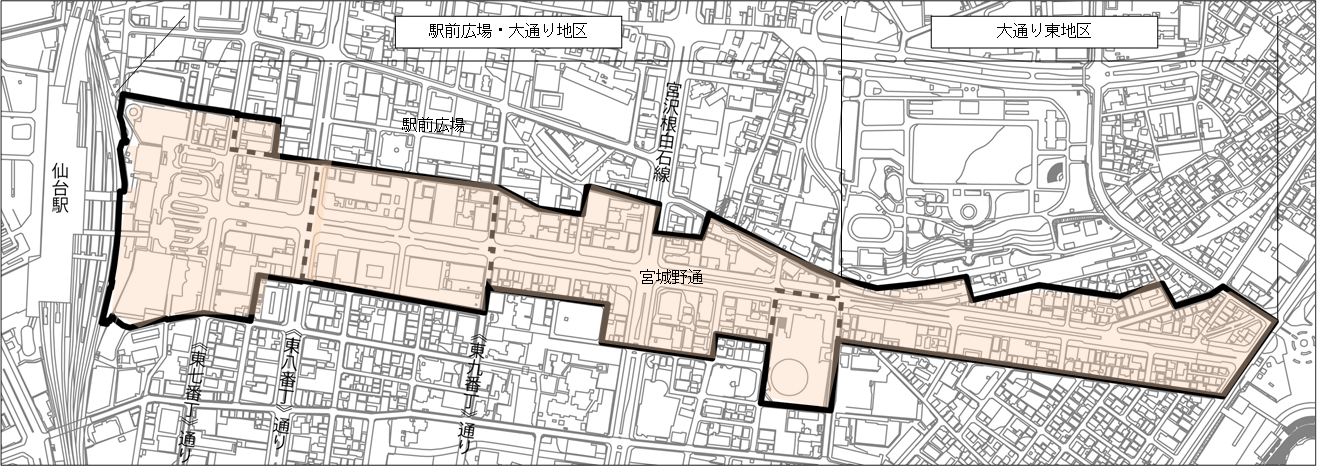 （該当する地区）周辺の概況設計の主旨項目区分規制内容※今回適用したものにチェック（複数可）↓規制内容※今回適用したものにチェック（複数可）↓規制内容※今回適用したものにチェック（複数可）↓計画の内容・主旨形態・意匠地区全体(大通り東地区にあっては，宮城野通に接する敷地に限る)建物がすっきり見える建築設備や屋外階段等のデザイン①宮城野通又は駅前広場から直接望見できない位置への設置形態・意匠地区全体(大通り東地区にあっては，宮城野通に接する敷地に限る)建物がすっきり見える建築設備や屋外階段等のデザイン②建築物と一体となったデザイン形態・意匠地区全体(大通り東地区にあっては，宮城野通に接する敷地に限る)建物がすっきり見える建築設備や屋外階段等のデザイン③ルーバーや建築物と一体となった外周壁等による遮蔽や周辺の緑化による修景形態・意匠地区全体(大通り東地区にあっては，宮城野通に接する敷地に限る)建物がすっきり見える建築設備や屋外階段等のデザイン④その他（建築物がすっきり見えるように設置）形態・意匠地区全体(大通り東地区にあっては，宮城野通に接する敷地に限る)建物がすっきり見える建築設備や屋外階段等のデザイン対象外（大通り東地区で宮城野通に接しない敷地）形態・意匠宮城野通・駅前広場に面する部分(３階建以上の建築物)樹木の通気性や歩行者の快適性を高める建築物の壁面のデザイン①低層階（1～2階）と中高層階のデザインの変化形態・意匠宮城野通・駅前広場に面する部分(３階建以上の建築物)樹木の通気性や歩行者の快適性を高める建築物の壁面のデザイン②形態・色彩・素材等による分節化等形態・意匠宮城野通・駅前広場に面する部分(３階建以上の建築物)樹木の通気性や歩行者の快適性を高める建築物の壁面のデザイン③雁行形態等の平面形態形態・意匠宮城野通・駅前広場に面する部分(３階建以上の建築物)樹木の通気性や歩行者の快適性を高める建築物の壁面のデザイン④その他（圧迫感が少なく，歩行者の快適性を高めるデザイン）外壁の色彩地区全体マンセル値の基準（各壁面の面積の10％以下は除く）マンセル値の基準（各壁面の面積の10％以下は除く）外壁の色彩地区全体大通り東地区で宮城野通に面する部分(高さ15ｍ以上の部分)マンセル値の基準（各壁面の面積の10％以下は除く）外壁の色彩宮城野通に面する部分(高さ15ｍ以上の部分)天空との調和マンセル値で明度８以上（各壁面の10％以下は除く）駐車施設宮城野通に面する部分宮城野通に直接出入する出入口を設けない宮城野通に直接出入する出入口を設けない駐車施設宮城野通に面する部分やむを得ず設ける場合は，以下の条件を全て満たす出入口とする①敷地の位置等によりやむを得ないこと②自動車車庫が隣接する建築物との調和に配慮したデザインであること③車庫の出入口が最小限の幅であることやむを得ず設ける場合は，以下の条件を全て満たす出入口とする①敷地の位置等によりやむを得ないこと②自動車車庫が隣接する建築物との調和に配慮したデザインであること③車庫の出入口が最小限の幅であること公共的空間地区全体高さ基準を緩和する場合、公共的空間について市と協議が調っている高さ基準を緩和する場合、公共的空間について市と協議が調っている事前協議済通知　　　　年　　月　　日第　　　　　号【建築物に関するルール】（自己評価：「◎」：十分配慮した・「○」：配慮した・「―」：非該当）【建築物に関するルール】（自己評価：「◎」：十分配慮した・「○」：配慮した・「―」：非該当）【建築物に関するルール】（自己評価：「◎」：十分配慮した・「○」：配慮した・「―」：非該当）【建築物に関するルール】（自己評価：「◎」：十分配慮した・「○」：配慮した・「―」：非該当）【建築物に関するルール】（自己評価：「◎」：十分配慮した・「○」：配慮した・「―」：非該当）項目区分配慮事項等自己評価計画の内容・主旨用途宮城野通・駅前広場に面する部分歩行者空間のにぎわいを生み出すため，店舗やギャラリーなど多くの人が利用する用途が連続するように努める壁面の位置宮城野通に面する部分街路との連続性に配慮し，開放感を高めるため，２階以上についても後退するよう努める形態・意匠地区全体街並みとの調和に配慮し，街角の空間を演出する形態・意匠とするよう努める形態・意匠地区全体高層建築物は周辺からの眺望に配慮し，頂部のデザインと材質を工夫するよう努める形態・意匠地区全体隣接する建築物とのバランスに配慮したデザインや共同化等を進めるよう努める形態・意匠宮城野通・駅前広場に面する部分緑と調和した壁面素材や屋外階段等の付属施設の形態を工夫するよう努める外壁の色彩地区全体彩度については，周囲から突出しないおだやかな色彩とするよう配慮する外壁の色彩地区全体賑わいと活気を演出するため，暖色系では彩度の範囲を広げた色彩とするよう配慮する外壁の色彩地区全体寺院と隣接する建築物では，圧迫感の軽減，色彩等の調和に配慮する外壁の色彩宮城野通・駅前広場に面する部分並木沿道の建築物は，街路樹と調和した色彩とするよう配慮する外壁の色彩宮城野通・駅前広場に面する部分高層部分は天空との調和に配慮し，高い明度によるソフトな色彩となるよう配慮する低層階の形態・意匠地区全体夜はいっそう美しく，散策が楽しめる街にするため，ショーウィンドーや歩行者向けの照明など光を活用した演出に努める低層階の形態・意匠地区全体にぎわいを演出するためのアクセントとなる色を用いる場合は，調和に配慮しながら，歩いて楽しくなるよう効果的に配置するよう努める低層階の形態・意匠宮城野通・駅前広場に面する部分建物と通りの一体性を感じるよう，ショーウィンドーやショールーム，カフェテラスなど開放的なつくりとするよう努める【緑化・オープンスペース等に関するルール】（自己評価：「◎」：十分配慮した・「○」：配慮した・「―」：非該当）【緑化・オープンスペース等に関するルール】（自己評価：「◎」：十分配慮した・「○」：配慮した・「―」：非該当）【緑化・オープンスペース等に関するルール】（自己評価：「◎」：十分配慮した・「○」：配慮した・「―」：非該当）【緑化・オープンスペース等に関するルール】（自己評価：「◎」：十分配慮した・「○」：配慮した・「―」：非該当）【緑化・オープンスペース等に関するルール】（自己評価：「◎」：十分配慮した・「○」：配慮した・「―」：非該当）項目区分配慮事項等自己評価計画の内容・主旨緑化地区全体ケヤキ並木等の街路樹や公園等の緑と調和し，沿道の敷地内の植樹，生垣，屋上緑化・壁面緑化等による質の高い緑化を図るよう努める緑化地区全体大規模な敷地については，高度利用の促進にあわせて，市街地環境の改善に資するオープンスペース等の活用による緑化を図るよう努める緑化地区全体人々を楽しませる四季折々の花木による空間を演出するよう努める緑化地区全体寺町とのつながりや調和に配慮し，榴ヶ岡や宮城野などの地域の歴史にちなんだ植栽を行うよう努める緑化地区全体建築物の屋上や壁面についても景観を演出する植栽を工夫し，また雨水の浸透性を高めるなど，地域環境の循環と生態系に配慮するオープンスペース地区全体段差の解消，舗装素材の選択，手すり，休息場所の設置等，高齢者をはじめ誰にも優しいきめ細やかな配慮をするオープンスペース地区全体身近に触れる舗装や建具等は温もりを感じる素材を使用するように努めるオープンスペース地区全体オープンカフェやイベント，植栽の演出など，積極的な魅力の創出に努めるオープンスペース地区全体宮城野通の主要な交差点に面しては，街角広場や角地を意識したデザインの建物などにより交差点の個性の創出を図るよう努めるオープンスペース地区全体建物や敷地の通り抜け，街角の演出や歩きやすさに配慮した空間づくりに努めるオープンスペース地区全体寺の境内は，歴史・自然環境の保全に配慮し，街のセミパブリックスペースとして多様な利用方法に努めるオープンスペース地区全体街を訪れた人をあたたかく迎えるため，手作り感のある店先のディスプレイやベンチ，植栽等を工夫するよう努めるその他地区全体敷地内の案内表示は多国語表記や絵文字の併用など誰にでもわかりやすいものとするよう努めるその他地区全体地域の歴史を発信するギャラリーや案内板などの設置に努めるその他地区全体自動販売機を宮城野通に面して配置する場合や寺院に隣接して設置する場合には，歩行者の安全確保，周辺との調和に配慮する自己評価自己評価自己評価◎：十分配慮した個○：配慮した個―：非該当個【建築物に関するルール】（自己評価：「◎」：十分配慮した・「○」：配慮した・「―」：非該当）【建築物に関するルール】（自己評価：「◎」：十分配慮した・「○」：配慮した・「―」：非該当）【建築物に関するルール】（自己評価：「◎」：十分配慮した・「○」：配慮した・「―」：非該当）【建築物に関するルール】（自己評価：「◎」：十分配慮した・「○」：配慮した・「―」：非該当）【建築物に関するルール】（自己評価：「◎」：十分配慮した・「○」：配慮した・「―」：非該当）項目区分配慮事項等自己評価計画の内容・主旨用途宮城野通に面する部分店舗など多くの人が利用する用途を設けるよう努める壁面の位置宮城野通に面する部分街路との連続性に配慮し，開放感を高めるため，２階以上についても後退するよう努める形態・意匠宮城野通に面する部分街並みとの調和に配慮し，街角の空間を演出する形態・意匠とするよう努める形態・意匠宮城野通に面する部分高層建築物は周辺からの眺望に配慮し，頂部のデザインと材質を工夫するよう努める形態・意匠宮城野通に面する部分隣接する建築物とのバランスに配慮したデザインや共同化等を進めるよう努める形態・意匠宮城野通に面する部分緑と調和した壁面素材や屋外階段等の付属施設の形態を工夫するよう努める外壁の色彩地区全体彩度については，周囲から突出しないおだやかな色彩とするよう配慮する外壁の色彩地区全体暖色系では彩度の範囲を広げた色彩とするよう配慮する外壁の色彩宮城野通に面する部分並木沿道の建築物は，街路樹と調和した色彩とするよう配慮する外壁の色彩宮城野通に面する部分高層部分は天空との調和に配慮し，高い明度によるソフトな色彩となるよう配慮する外壁の色彩宮城野通に面する部分住宅に対する圧迫感の軽減，色彩の調和に配慮する低層階の形態・意匠宮城野通に面する部分周辺住環境に配慮しながら，歩行者向けの照明や，ショーウィンドーなど光の活用を図るよう努める低層階の形態・意匠宮城野通に面する部分調和に配慮しながら，歩いて楽しくなるよう効果的なアクセント色を使用するよう努める低層階の形態・意匠宮城野通に面する部分ショーウィンドーやショールーム，テラスなど開放的なつくりとし，手作り感のある店先のディスプレイやベンチ，植栽等で工夫するよう努める【緑化・オープンスペース等に関するルール】（自己評価：「◎」：十分配慮した・「○」：配慮した・「―」：非該当）【緑化・オープンスペース等に関するルール】（自己評価：「◎」：十分配慮した・「○」：配慮した・「―」：非該当）【緑化・オープンスペース等に関するルール】（自己評価：「◎」：十分配慮した・「○」：配慮した・「―」：非該当）【緑化・オープンスペース等に関するルール】（自己評価：「◎」：十分配慮した・「○」：配慮した・「―」：非該当）【緑化・オープンスペース等に関するルール】（自己評価：「◎」：十分配慮した・「○」：配慮した・「―」：非該当）項目区分配慮事項等自己評価計画の内容・主旨緑化地区全体ケヤキ並木等の街路樹や公園等の緑と調和し，沿道の敷地内の植樹，生垣，屋上緑化・壁面緑化等による質の高い緑化を図るよう努める緑化地区全体大規模な敷地については，高度利用の促進にあわせて，市街地環境の改善に資するオープンスペース等の活用による緑化を図るよう努める緑化地区全体人々を楽しませる四季折々の花木による空間の演出をするよう努める緑化地区全体寺町とのつながりや調和に配慮し，地域の歴史にちなんだ植栽を行うよう努める緑化地区全体建築物の屋上や壁面についても景観を演出する植栽を工夫し，また雨水の浸透性を高めるなど，地域環境の循環と生態系に配慮する緑化地区全体道路に面する部分は，生垣又は植栽併用フェンス等（透視可能なもの）とし，質の高い緑化を行うよう努める緑化地区全体榴ヶ岡公園や宮城野原運動公園の入口につながる街路に沿った敷地は，緑のつながりに配慮するオープンスペース地区全体段差の解消，舗装素材の選択，手すり，休息場所の設置等，高齢者をはじめ誰にも優しいきめ細やかな配慮をするオープンスペース地区全体身近に触れる舗装や建具等は温もりを感じる素材を使用するよう努めるその他地区全体敷地内の案内表示は多国語表記や絵文字の併用など誰にでもわかりやすいものとするよう努めるその他地区全体地域の歴史を発信するギャラリーや案内板などの設置に努めるその他地区全体自動販売機を宮城野通に面して配置する場合には，歩行者の安全確保，周辺との調和に配慮する自己評価自己評価自己評価◎：十分配慮した個○：配慮した個―：非該当個